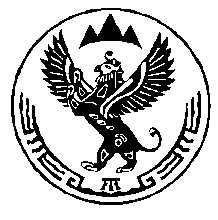 КОМИТЕТ ВЕТЕРИНАРИИ С ГОСВЕТИНСПЕКЦИЕЙ     РЕСПУБЛИКИ АЛТАЙП Р И К А З«____» ________ 2020 год                                                                          № _____г. Горно-АлтайскОб утверждении Перечня дополнительных сведений о поступивших в приют для животных животных без владельцев и животных, от права собственности на которых владельцы отказались и Порядка размещения дополнительных сведений о поступивших в приют для животных животных без владельцев и животных, от права собственности на которых владельцы отказались, в информационно-телекоммуникационной сети «Интернет» В соответствии с частью 10 статьи 16 Федерального закона от 27 декабря 2018 года № 498-ФЗ «Об ответственном обращении с животными и о внесении изменений в отдельные законодательные акты Российской Федерации», Положением о Комитете ветеринарии с Госветинспекцией Республики Алтай, утвержденным постановлением Правительства Республики Алтай от 07.05.2020 № 161, п р и к а з ы в а ю:Утвердить:Перечень дополнительных сведений о поступивших в приют для животных животных без владельцев и животных, от права собственности на которых владельцы отказались согласно приложению № 1 к настоящему приказу;Порядок размещения дополнительных сведений о поступивших в приют для животных животных без владельцев и животных, от права собственности на которых владельцы отказались, в информационно-телекоммуникационной сети «Интернет» согласно приложению № 2 к настоящему приказу.2. Старшему инспектору-делопроизводителю обеспечить доведение настоящего приказа до подведомственных Комитету учреждений ветеринарии и муниципальных образований в Республике Алтай.3. Разместить настоящий приказ на официальном сайте Комитета в информационно-телекоммуникационной сети Интернет.4. Контроль за исполнением настоящего приказа возложить на заместителя председателя Комитета ветеринарии с Госветинспекцией Республики Алтай Пигореву А.М.  Председатель                                                                                      А.П. ТодошевПриложение № 1                             к приказу Комитета ветеринарии                  с Госветинспекцией Республики Алтай                        от «___» ______ 2021 года № _____Перечень дополнительных сведений о поступивших в приют для животных животных без владельцев и животных, от права собственности на которых владельцы отказалисьДополнительными сведениями о поступивших в приют для животных животных без владельцев и животных, от права собственности на которых владельцы отказались, являются:дата поступления животного в приют;вид животного;примерный возраст животного;пол животного;порода животного (при наличии) или схожесть с определенной породой;размер животного (для собак);окрас животного, характеристика шерстного покрова;наличие отличительных признаков (пятна, шрамы, дефекты ушей, хвостов, хромота); наличие/отсутствие идентификационных меток (чип, ошейник, метки, бирка на ошейнике, какие сведения о владельце, о животном нанесены на бирку и иное);особенности поведения (агрессивное, спокойное, общительное, малоподвижное, гиперактивное, замкнутое);особенности взаимодействия с животными (спокойное, агрессивное, коммуникабельное, дружелюбное);наличие признаков или информации о проведенной стерилизации (кастрации) животного;причина отказа владельца от права собственности на животное (в отношении животных, от права собственности, на которых владельцы отказались).Приложение № 2		     к приказу Комитета ветеринарии                  с Госветинспекцией Республики Алтай                            от «___» ____ 2021 года № _____		Порядок размещения сведений о поступивших в приют для животных животных без владельцев и животных, от права собственности на которых владельцы отказались, в информационно-телекоммуникационной сети «Интернет»1. Настоящий Порядок разработан в соответствии с частью 10 статьи 16 Федерального закона от  27 декабря 2018 года № 498-ФЗ «Об ответственном обращении с животными и о внесении изменений в отдельные законодательные акты Российской Федерации» (далее - Федеральный закон № 498-ФЗ), Положением о Комитете ветеринарии с Госветинспекцией Республики Алтай, утвержденным постановлением Правительства Республики Алтай от 07.05.2020 № 161.2. Целями размещения дополнительных сведений о поступивших в приют для животных животных без владельцев и животных, от права собственности на которых владельцы отказались (далее - дополнительные сведения) являются:- содействие возврату потерявшихся животных их владельцам;- поиск новых владельцев животным без владельцев и животным, от права собственности на которых владельцы отказались.3. Дополнительные сведения размещаются в официальном аккаунте приюта для животных в социальных сетях или на официальном сайте приюта для животных в разделе, посвященном поиску владельцев потерявшихся животных и поиску новых владельцев для животных, от права собственности на которых владельцы отказались - не позднее чем в течение трех календарных дней со дня поступления соответствующего животного в приют для животных. В этом же разделе должны быть размещены:- контакты приюта (телефоны, адрес в социальных сетях, электронный адрес).4. Размещение в информационно-телекоммуникационной сети «Интернет» дополнительных сведений осуществляется сотрудниками приюта для животных, в который поступило животное без владельца или животное, от права собственности на которое владельцы отказались, одновременно со сведениями, установленными частью 9 статьи 16 Федерального закона № 498-ФЗ.5. Дополнительные сведения подлежат удалению по истечении года после выбытия животного из приюта для животных.До истечения года подлежат удалению с сайта дополнительные сведения, если животное возвращено владельцу и такой владелец заявил о необходимости удаления указанных сведений с сайта.6. Приюты для животных вносят изменения в размещенные дополнительные сведения в течение трех календарных дней с момента наступления следующих оснований:- в целях устранения их недостоверности;- в целях дополнения ранее размещенных сведений (в том числе, в случаях возвращения животного на прежнее место его обитания, возвращения животного владельцу, передачи животного новому владельцу, наступления естественной смерти животного, умерщвления животного в случае, предусмотренном частью 11 статьи 16 Федерального закона № 498-ФЗ).7. Ответственность за полноту и достоверность размещаемых дополнительных сведений несут приюты для животных.